Language: Japanese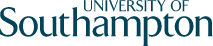 Level: Stage 3ATutor: Chieko FryCourse dates: The week of 10/Oct – 12/Dec Course book title: Minna no Nihongo Book 1*Add further rows for a full year (30 week) programmeLanguage: JapaneseLevel: Stage 3BTutor: Chieko FryCourse dates: The week of 16/Jan – 20/Mar 2017Course book title: Minna no Nihongo Book 2*Add further rows for a full year (30 week) programmeLanguage: JapaneseLevel: Stage 3CTutor: Chieko FryCourse dates: The week 24/April – 26/June 2017Course book title: Minna no Nihongo Book 2*Add further rows for a full year (30 week) programmeWeekUnitTopicObjectives and language functionsGrammar and vocabularyAdditional activities1/226Where can I put the rubbish?1. To be able to explain causes, reasons,    grounds etc,  strongly    「 ～んです」2. To be able to request something politer    than 「～てください」3. To be able to ask some advice or    instructionsV      い-adj      な-adj        Plain form      N               ～だ→～なVてformいただけませんかInterrogative VらいいですかN(Object)は 好きです/嫌いです                            上手です/下手です                            あります 3/427You can make anything, can’t you?1. To be able say what you can do or you    cannot do using potential verb2. To be able to say something can be seen    or heard Potential verbs見えます/聞こえます      できます～は～、～は～ (contrast)Particle+は/もしか5/628I am away on business a lot, and I’ve got an exam coming up1. To be able to express the continuing     actions at the  same time using   「ながら」2. To be able to say individual customary     actions3. To be able to say a couples of reasons     using   「～し、～し」V１ますformながらV2VてformいますPlain formし、～それに／そこで7/829I have left something behind1. To be able to express the state which    results as a    consequence of the action expressed by    verb2. To be able to express that an action or     event has    been completed 3. To be able to express the     embarrassment or regret in the difficult    situation using  「～てしまいました」Vてform (状態)Vてformしまいました/しまいます　　　　　　　　　　　　　　　(完了)Vてformしまいました(後悔)ありましたどこかで/どこかに9/1030Sould prepare for emergency 1. To be able to express the state which    results as a consequence of an action    intentionally done by     somebody using 「～てあります」2. To be able to say the completion of a    necessary    action in readiness or keeping the    resultant stateVてformありますVてformおきますまだV(肯定形)それは～WeekUnitTopicObjectives and language functionsGrammar and vocabularyAdditional activities1/231I am thinking to take cooking class  1. To be able to express what you are     thinking of    doing, your intention using  「つもりです」2. To be able to inform people of schedule     using   「予定です」Volitional formVolitional formと思っていますV-Dic form / V ないform + つもりですV-Dic form / Nの+予定ですまだVてformいませんこ～/そ～（文中の指示語）3/4321. To be able to make suggestions or to    give advice using  「～ほうがいいです」2. To be able to express your inference    using  「～でしょう」「～かもしれません」Vたform/ Vないform+ほうがいいですVい-adjな-adj        Plain formN               ～だVい-adjな-adj        Plain formN               ～だきっと/たぶん/もしかしたら何か心配なこと数量詞5/6331. To be able to understand the meaning    of verb imperative and prohibitive 2. To be able to leave a message or pass    the messageImperative and Prohibitive～と読みます～と書いてありますXはYと言う意味です“S”/Plain formと言っていました“S”/Plain formと伝えて頂けませんか7/8341. To be able to say the way to do things    using 「～（の）とおりに」2. To be able to put 2 different sentences    using 「～あとで」3. To be able to say your indication of    course of action taken out of two    alternative possibilities presented  「～て/～ないで」V1 dic-formV たform　　とおりに、V2NのV1 てformNのV1 てformV1ないformないでV1ないformないで、V29/10351. To be able to say the sentences using    conditional form「～ば/～なら」2. To be able to ask for directions or     suggestions as the best course of actionConditional formNなら、～Interrogative V conditional form いいですかV                                         V dic formい-adj 　 conditional form  い-adj (～い)な-adj                                 な-adj な                              ほど～WeekUnitTopicObjectives and language functionsGrammar and vocabularyAdditional activities1/236毎日　運動するようにしています1. To be able to say the propose or the    target wishing to achieve2. To be able to say that a state changes    into another stateV1 dic-formV1ないformないV dic-formようにVないformなくV dic-formVないformないとか3/437金閣寺は14世紀に建てられました1. To be able to explain the action you    received or the experience you felt     annoyed using Verb passive form2. To be able to explain the state or the    fact objectively using Verb passive formPassive VerbsN1(person)はN2(person)にPassive verbN1(person)はN2(person)にNをPassive verbN1(thing)が/はPassive verbN1はN2(person)によってPassive verbNから/Nでつくります5/638片づけるのがすきなんです1. To be able to say like, dislike, good at or    bad at doingthings2. To be able to say that you have    forgotten to do Something3. To be able to clarify if you have the    information or not 4. To be able to tell and emphatic about    the things  V plain formのV plain formのはadjですV plain formのがadjですV plain formのをわすれましたV plain formのを知っていますかV い-adj      な-adj　　plain formN              ～だ→～な～ときも/～ときや/～ときの/～ときに7/839遅れてすいません1. To be able to express the feeling or the    matter with the cause using  「～て/～   で」2. To be able to say the reason, the    excuses or explain the situations politely    using 「～ので」 V て form V ない form なくていadj(～ い) → ～くて なadj (～ な) → で NでV い-adj な-adj　　plain formN              ～だ→～な 途中で9/1040友達ができたかどうか心配です1.To be able to say clearly about uncertain    things with the questions with an   interrogative is used as a component   of a sentence2.To be able to say “Trying to do ～”V て-form みますいadj(～い)→～さ          V           い-adj           な-adj　  plain form           N            ～だ V い-adj な-adj　  plain formN            ～だ ハンスは学校でしょうか